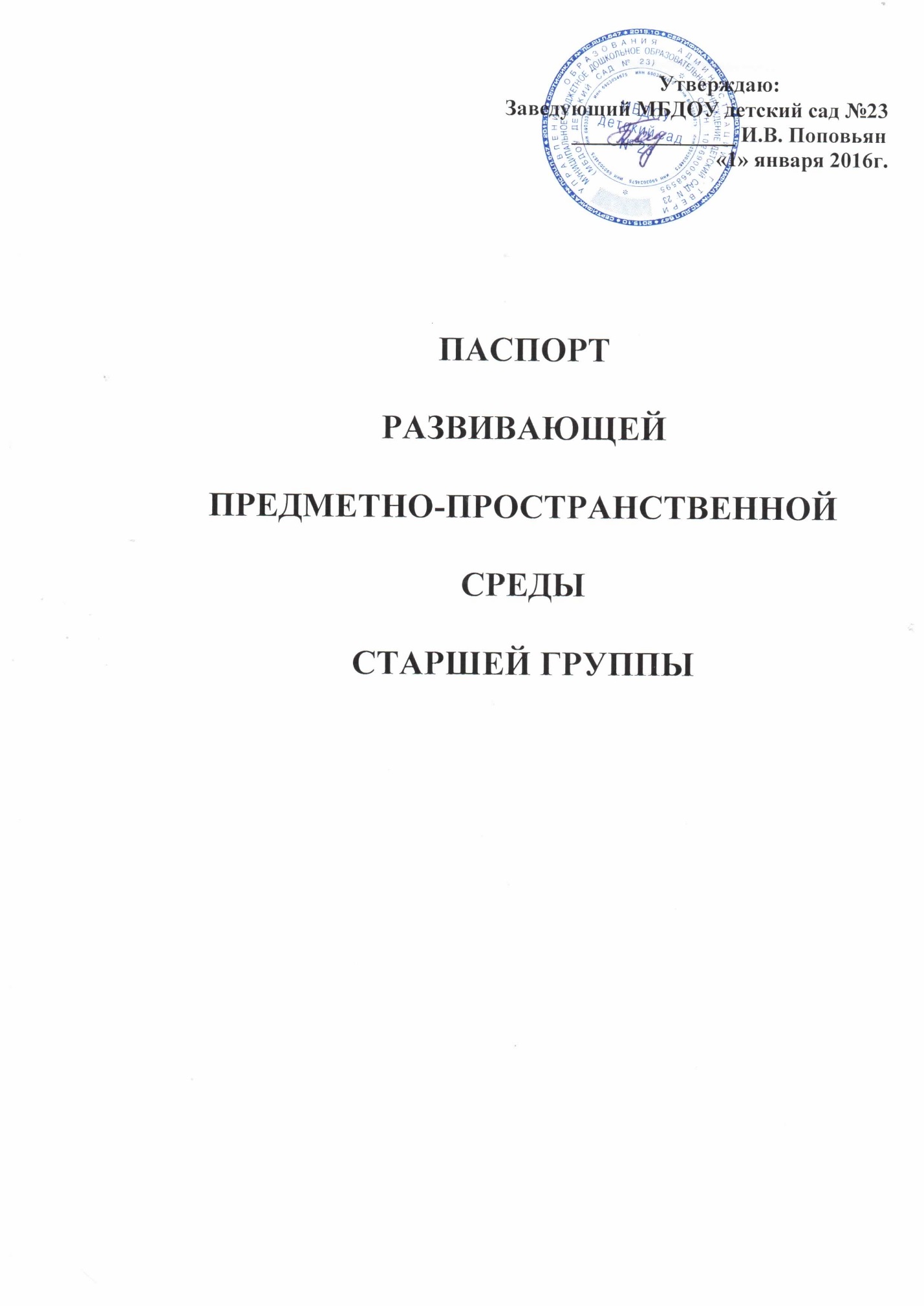                                                  СОДЕРЖАНИЕПояснительная записка ……………………………………………………3Нормативно-правовая и методическая база ………………………… …8Информация о воспитателях группы…………………………………......9Особенности реализации Основной Общеобразовательной Программы    в условиях ДОУ согласно ФГОС…………………………………………12Принципы построения предметно-развивающей среды группы ……15 Информационная справка о приемной…………………………………...16Информационная справка о спальной комнате ………………………17Информационная справка об умывальной комнате …………………18Информационная справка о буфетной …………………………………...19Информационная справка о групповой комнате ………………………20Предметно - развивающая среда …………………………………………21Социально-коммуникативное развитие…………………………………22Центр патриотического воспитания……………………………………24Уголок уединения……………………………………………………………24Уголок «Моя безопасность» ………………………………………………...25Центр дежурства……………………………………………………………25Центр игры…………………………………………………………………...25Кукольный уголок……………………………………………………………26Познавательное развитие…………………………………………………...29Центр математики…………………………………………………………35Центр экспериментирования……………………………………………35Центр природы………………………………………………………………37Центр конструирования……………………………………………………38Речевое развитие……………………………………………………………...39Центр книги……………………………………………………………………40Центр речи……………………………………………………………………41Художественно-эстетическое развитие ……………………………………42Театральный уголок…………………………………………………………45Центр творчества……………………………………………………………46Физическое развитие………………………………………………………...49«Физкультурно-оздоровительный центр» ………………………………49Информационная справка о прогулочном участке ……………………51Перспективный план развития предметно-пространственной среды группы…………………………………………………………………………52Документация группы ………………………………………………54                                           Пояснительная записка      Группа - центр жизнедеятельности воспитанников ДОУ.  Центром всей методической работы группы является развивающая предметно – пространственная среда. Ей принадлежит ведущая роль в укреплении психофизического здоровья ребенка и его всестороннего развития, а также повышении компетентности родителей в вопросах воспитания и обучения детей.   Группа - это копилка лучших традиций, поэтому задача воспитателя - сделать накопленный опыт живым, доступным, уметь творчески переносить его в работу с детьми, так организовать работу группы, чтобы воспитанники чувствовали себя в нем, как у себя дома.      Условиями полноценного функционирования группы является её методическое и организационное обеспечение, соответствующее современным требованиям, а также необходимое техническое оснащение оборудованием и пособиями, а также игровым материалом для детей.   Требования к условиям реализации программы дошкольного образования согласно ФГОС включают и требования к развивающей предметно-пространственной среде.    Развивающая предметно-пространственная среда обеспечивает максимальную реализацию образовательного потенциала пространства Организации, Группы, а также территории, прилегающей к Организации или находящейся на небольшом удалении, приспособленной для реализации Программы (далее - участок), материалов, оборудования и инвентаря для развития детей дошкольного возраста в соответствии с особенностями каждого возрастного этапа, охраны и укрепления их здоровья, учета особенностей и коррекции недостатков их развития.   Развивающая предметно-пространственная среда обеспечивает возможность общения и совместной деятельности детей и взрослых, двигательной активности детей, а также возможности для уединения.   Развивающая предметно-пространственная среда обеспечивает- реализацию различных образовательных программ;- в случае организации инклюзивного образования - необходимые для него условия;- учет национально-культурных, климатических условий, в которых осуществляется образовательная деятельность; - учет возрастных особенностей детей.    Развивающая предметно-пространственная среда должна быть содержательно-насыщенной, трансформируемой, полифункциональной, вариативной, доступной и безопасной.1) Насыщенность среды должна соответствовать возрастным возможностям детей и содержанию Программы.Образовательное пространство должно быть оснащено средствами обучения и воспитания (в том числе техническими), соответствующими материалами, в том числе расходным игровым, спортивным, оздоровительным оборудованием, инвентарем (в соответствии со спецификой Программы).      Организация образовательного пространства и разнообразие материалов, оборудования и инвентаря (в здании и на участке) должны обеспечивать:игровую, познавательную, исследовательскую и творческую активность всех воспитанников, экспериментирование с доступными детям материалами (в том числе с песком и водой);двигательную активность, в том числе развитие крупной и мелкой моторики, участие в подвижных играх и соревнованиях;эмоциональное благополучие детей во взаимодействии с предметно-пространственным окружением;возможность самовыражения детей.2) Трансформируемость пространства предполагает возможность изменений предметно-пространственной среды в зависимости от образовательной ситуации, в том числе от меняющихся интересов и возможностей детей;3) Полифункциональность материалов предполагает:возможность разнообразного использования различных составляющих предметной среды, например, детской мебели, матов, мягких модулей, ширм и т.д.;наличие в Организации или Группе полифункциональных (не обладающих жестко закрепленным способом употребления) предметов, в том числе природных материалов, пригодных для использования в разных видах детской активности (в том числе в качестве предметов-заместителей в детской игре).4) Вариативность среды предполагает:наличие в Организации или Группе различных пространств (для игры, конструирования, уединения и пр.), а также разнообразных материалов, игр, игрушек и оборудования, обеспечивающих свободный выбор детей;периодическую сменяемость игрового материала, появление новых предметов, стимулирующих игровую, двигательную, познавательную и исследовательскую активность детей.5) Доступность среды предполагает:доступность для воспитанников, в том числе детей с ограниченными возможностями здоровья и детей-инвалидов, всех помещений, где осуществляется образовательная деятельность;свободный доступ детей, в том числе детей с ограниченными возможностями здоровья, к играм, игрушкам, материалам, пособиям, обеспечивающим все основные виды детской активности;исправность и сохранность материалов и оборудования.6) Безопасность предметно-пространственной среды предполагает соответствие всех ее элементов требованиям по обеспечению надежности и безопасности их использования.Организация самостоятельно определяет средства обучения, в том числе технические, соответствующие материалы (в том числе расходные), игровое, спортивное, оздоровительное оборудование, инвентарь, необходимые для реализации Программы.НОРМАТИВНО-ПРАВОВАЯ И МЕТОДИЧЕСКАЯ БАЗАотбора оборудования, учебно-методических и игровых материалов.Федеральный закон   № 273-ФЗ от 29. 12. 2012 г.  «Об образовании в Российской Федерации»СанПиН 2.4.1.3049-13 "Санитарно-эпидемиологические требования к устройству, содержанию и организации режима работы дошкольных образовательных организаций" от 15 мая 2013 г. № 26 (зарегистрировано Министерством юстиции РФ 29 мая 2013г., регистрационный № 28564)Конвенция о правах ребенкаПриказ Минобрнауки России №1155 от. 17.10.2013г.  «Об утверждении федерального государственного образовательного стандарта дошкольного образования» (зарегистрирован Министерством юстиции РФ 14 ноября 2013 г., регистрационный № 30384)Приказ Минобрнауки России № 2106 от 28.12.2010 г. «Об утверждении федеральных требований к образовательным учреждениям в части охраны здоровья обучающихся, воспитанников» (зарегистрирован в Министерстве РФ 02 февраля 2011 г., регистрационный № 19676Примерная основная общеобразовательная программа дошкольного образования «Программа воспитания и обучения в детском саду» под ред. Васильевой М.А., Гербовой В.В., Комаровой Т.А. ИНФОРМАЦИОННЫЙ ЛИСТФамилия: МеньщиковаИмя: ИринаОтчество: ВикторовнаГод рождения: 19.10. 1973 г.Образование: Высшее педагогическоеСпециальность: Дошкольная педагогика и психологияМесто работы: МБДОУ детский сад №23Должность: воспитатель высшей квалификационной категорииСтаж работы: 22 годаОбщий: 22годаПедагогический: 16 летВ должности: 16 летИНФОРМАЦИОННЫЙ ЛИСТФамилия: АлексееваИмя: Елена Отчество: НиколаевнаГод рождения: 16.02.1966Образование: среднее-специальное педагогическоеСпециальность: педагогМесто работы: МБДОУ детский сад № 23Должность: воспитательСтаж работы:31годОбщий:31годПедагогический: 17летВ должности: 17летИНФОРМАЦИОННЫЙ ЛИСТФамилия: Попова Имя: ГалинаОтчество: АнатольевнаГод рождения: 22.04 1957г.Образование: среднее специальноеСпециальность: Мастер по пошиву одеждыМесто работы: МБДОУ детский сад №23Должность: помощник воспитателя.Стаж работы: 30 летОбщий: 30 летВ должности: 5 лет.    Особенности реализации Основной общеобразовательной программы, дошкольного образования в условиях ДОУ                                                     согласно ФГОС дошкольного образования     Требования к условиям реализации Программы включают требования к психолого-педагогическим, кадровым, материально-техническим и финансовым условиям реализации Программы, а также к развивающей предметно-пространственной среде.     Условия реализации Программы должны обеспечивать полноценное развитие личности детей во всех основных образовательных областях, а именно: в сферах социально-коммуникативного, познавательного, речевого, художественно-эстетического и физического развития личности детей на фоне их эмоционального благополучия и положительного отношения к миру, к себе и к другим людям.     Указанные требования направлены на создание социальной ситуации развития для участников образовательных отношений, включая создание образовательной среды, которая:1) гарантирует охрану и укрепление физического и психического здоровья детей;2) обеспечивает эмоциональное благополучие детей;3) способствует профессиональному развитию педагогических работников;4) создает условия для развивающего вариативного дошкольного образования;5) обеспечивает открытость дошкольного образования;6) создает условия для участия родителей (законных представителей) в образовательной деятельности.     Условия, необходимые для создания социальной ситуации развития детей, соответствующей специфике дошкольного возраста, предполагают:1) обеспечение эмоционального благополучия через:непосредственное общение с каждым ребенком;уважительное отношение к каждому ребенку, к его чувствам и потребностям;2) поддержку индивидуальности и инициативы детей через:создание условий для свободного выбора детьми деятельности, участников совместной деятельности;создание условий для принятия детьми решений, выражения своих чувств и мыслей;недирективную помощь детям, поддержку детской инициативы и самостоятельности в разных видах деятельности (игровой, исследовательской, проектной, познавательной и т.д.);3) установление правил взаимодействия в разных ситуациях:создание условий для позитивных, доброжелательных отношений между детьми, в том числе принадлежащими к разным национально-культурным, религиозным --- общностям и социальным слоям, а также имеющими различные (в том числе ограниченные) возможности здоровья;развитие коммуникативных способностей детей, позволяющих разрешать конфликтные ситуации со сверстниками;развитие умения детей работать в группе сверстников;4) построение вариативного развивающего образования, ориентированного на уровень развития, проявляющийся у ребенка в совместной деятельности со взрослым и более опытными сверстниками, но не актуализирующийся в его индивидуальной деятельности (далее - зона ближайшего развития каждого ребенка), через:создание условий для овладения культурными средствами деятельности;организацию видов деятельности, способствующих развитию мышления, речи, общения, воображения и детского творчества, личностного, физического и художественно-эстетического развития детей;поддержку спонтанной игры детей, ее обогащение, обеспечение игрового времени и пространства;оценку индивидуального развития детей;5) взаимодействие с родителями (законными представителями) по вопросам образования ребенка, непосредственного вовлечения их в образовательную деятельность, в том числе посредством создания образовательных проектов совместно с семьей на основе выявления потребностей и поддержки образовательных инициатив семьи.Реализация непосредственно – образовательной деятельности через развивающуюпредметно – пространственную среду.Принципы построения развивающей предметно-пространственной среды группыИнформационная справка о приемнойЦель: Обучение детей навыкам самообслуживания. Осуществление педагогического просвещения детей. Информирование родителей об условиях пребывания детей в детском саду.1.Общая площадь:  9кв.м2.Освещение: - естественное:                           - искусственное:                          Система освещения общее равномерное, дежурное (ночное).3.Напольное покрытие: линолеум (по нормам Сан ПиН)4. Мебель: - шкаф для одежды детский: 29 шт.                       - шкаф для одежды взрослый – 1 шт.                                – скамейка: 2 шт.	5.Стенды информационные: «музыкальное воспитание», «физическое воспитание», «информация для родителей», «наше творчество».6.Дополнительные средства для дизайна интерьера: жалюзи на окне, зеркало, столикИнформационная справка о спальной комнате.Цель: Обеспечение полноценного сна и отдыха, восстановление физических сил и бодрости.1.Общая площадь: 33.9 кв. м.2.Освещение: - естественное: 4 окна.          - искусственное: 4 лампы.                            Система освещения общее равномерное, дежурное (ночное).3.Напольное покрытие: линолеум (по нормам Сан ПиН).4. Мебель: - кровати детские – 29 шт.                   - стол для педагога.                    - стул взрослый.         - шкафы для пособий – 1 шт.                    - полка для методической литературы.5.Стенды информационные: «Список детей на кровати».6.Дополнительные средства для дизайна интерьера: тюль на окне, дорожка – 1 шт, дорожка для закаливания.Информационная справка об умывальной комнате.Цель: Приобщение детей к здоровому образу жизни. Обучение навыкам самообслуживания, умение содержать свое тело в чистоте и порядке. Развитие культурно – гигиенических навыков.1.Общая площадь: 9.6кв.м.2.Освещение: - естественное              - искусственное- 2 лампы.                            Система освещения общее равномерное.3.Напольное покрытие: плитка (по нормам Сан ПиН).4.Сантехническое оборудование: Раковины: детские – 3 шт.  Унитазы: детские – 2шт.5. Мебель: - шкаф для хранения чистящих.                     - полотенечные – 29 шт.6.Стенды информационные: «Список на полотенца».7.Дополнительные средства для дизайна интерьера: зеркало, Информационная справка о буфетной.Цель: Развитие у детей культурно – гигиенических навыков.1.Общая площадь: 5.8кв.м.2.Освещение:  -естественное                           - искусственное: 1 лампа.                            Система освещения общее равномерное.3.Напольное покрытие: плитка (по нормам Сан ПиН).4.Сантехническое оборудование: Раковины: для мытья посуды – 2шт.5. Мебель: стол – 3шт.                   Шкаф – 1шт.Навесные шкафы- 2шт.6.Дополнительные средства для дизайна интерьера: сушилки для посуды – 3шт., вешалка для фартуков – 1шт.7.Посуда по количеству детей.Информационная справка о групповой комнате.Цель: Обеспечение комфортного проживания детьми дошкольного детства. Обеспечение двигательной активности. Обеспечение условий для ведущей деятельности – игре.1.Общая площадь: 60.6кв.м.2.Освещение:   - естественное: 4 окна.              - искусственное: 10 ламп.                            Система освещения общее равномерное.3.Напольное покрытие: линолеум (по нормам Сан ПиН).4. Мебель: Стол детский – 8шт;                    Стол журнальный – 1 шт;                    Стол городецкий -1 шт;               Стул детский – 29шт;         Мебель для пособий – 4шт;                    Мебель для сюжетно- ролевых игр-2 шт;        Полка – 1шт;                     Столы для игр-2 шт;            Стеллаж для игр – 3шт;5.Дополнительные средства для дизайна интерьера: жалюзи – 3 шт., занавески - 1 шт.,    ковер – 2 шт., часы. телевизор. видео плеер, магнитофон.Предметно - развивающая среда.Цель: Специально созданные условия, такие, которые необходимы для полноценного проживания ребенком дошкольного детства.Задачи:   1. Обеспечение чувства психологической защищенности - доверия ребенка к миру, радости существования.                                                                          2.  Формирование начал личности, развитие индивидуальности каждого ребенка.3. Организация непересекающихся сфер самостоятельной детской активности внутри игровой зоны: интеллектуальной, театрально-игровой, творческой сюжетно-ролевой, строительно-конструктивной игры и игр с двигательной активностью. Это позволяет детям одновременно организовывать разные игры в соответствии со своими интересами и замыслами, не мешая друг другу.4.Создание условий для индивидуальных, подгрупповых и коллективных игр дошкольников, чтобы каждый ребенок мог найти себе удобное и комфортное место в зависимости от своего эмоционального состояния.5.Обеспечение условий изолированности («Вижу, но не мешаю») между элементами игровой зоны, среда, окружающая ребенка в группе детского сада безопасна для его жизни и здоровья.6.Использование функциональных помещений группы – спальни и раздевалки для организации игровой среды при обеспечении постоянного визуального контакта с детьми.7.Своевременное изменение предметно-игровой среды педагогами: внесение новых атрибутов, игр, игрушек, игрового оборудования в соответствии с новым содержанием игр и усложняющимся уровнем игровых умений детей.8.Проведение оптимального отбора игр, игрушек, игрового оборудования по количеству и качеству: их недостаточное количество и неадекватное уровню развития детской игры качество ограничивает развитие ребенка и дезориентирует его игровою деятельность.9.Обеспечение доступности ко всему содержанию развивающей предметно-игровой среды: расположения игр, игрушек, атрибутов на уровне не выше вытянутой руки ребенка.10.Учет половых различий детей, т.е. учет в равной степени интересов, как девочек, так и мальчиков.СОЦИАЛЬНО-КОММУНИКАТИВНОЕ РАЗВИТИЕЦель: создание условий для усвоения норм и ценностей, принятых в обществе, включая моральные и нравственные ценности.Задачи:- развивать навыки общения и взаимодействия ребенка со взрослыми и сверстниками;- развивать эмоциональную отзывчивость, сопереживание, уважительное отношение к своей семье, сообществу детей и взрослых в детском саду;- формировать позитивные установки к различным видам труда и творчества;- формировать основы безопасного поведения в быту, социуме, природе.-воспитывать дружеские взаимоотношения между детьми; привычку сообща играть, трудиться, заниматься; стремление радовать старших хорошими поступками; умение самостоятельно находить общие интересные занятия.-воспитывать уважительное отношение к окружающим.-формировать умение оценивать свои поступки и поступки сверстников. Развивать стремление детей выражать свое отношение к окружающему, самостоятельно находить для этого различные речевые средства. Ребенок в семье и сообществе. -расширять представления ребенка об изменении позиции в связи с взрослением.-расширять традиционные гендерные представления. -углублять представления ребенка о семье и ее истории;- формировать интерес к ближайшей окружающей среде: к детскому саду, дому, где живут дети, участку детского сада и др. -формировать активную жизненную позицию.Расширять представления детей о родной стране Воспитывать любовь к Родине.          Основы безопасностиБезопасное поведение в природе. -формировать основы экологической культуры и безопасного поведения в природе.-знакомить с явлениями неживой природы.-знакомить детей с правилами оказания первой помощи.- знакомить с безопасностью на дорогах. -закреплять основы безопасности жизнедеятельности человека.-расширять знания об источниках опасности в быту -формировать умение обращаться за помощью к взрослым. Самообслуживание, самостоятельностьтрудовое воспитаниеКультурно-гигиенические навыки.-формировать у детей привычку следить за чистотой тела.-закреплять умение замечать и самостоятельно устранять непорядок в своем внешнем виде.-совершенствовать культуру еды.-воспитывать умение самостоятельно и своевременно готовить материалы и пособия к занятию.Общественно-полезный труд. -воспитывать у детей положительное отношение к труду, желание выполнять посильные трудовые поручения. -формировать необходимые умения и навыки в разных видах труда. -учить оценивать результат своей работы (с помощью взрослого).-формировать у детей предпосылки (элементы) учебной деятельности.-учить детей помогать взрослым поддерживать порядок вгруппе.-формировать умение наводить порядок на участке детского сада.Привлекать детей к помощи взрослым и посильному труду в природе.Предметно- развивающая среда«Центр патриотического воспитания» Российский флаг, герб России, портрет президента России. Иллюстрации военной техники. Игрушки-оружие. Фуражки  Иллюстрации родов войск Фотографии исторических памятников России и родного города. Книги о родном городе. Иллюстрации к сказкам народов России. Изделия народных промыслов, народные игрушки. Альбомы для раскрашивания о городе и стране. Рукописные книги с рисунками и фотографиями об истории и современности своего района, города, страны. Иллюстрированные детские энциклопедии о России. Литература для детей:– Книги о ВОВ– Великая Отечественная война в произведениях художников: наглядно-дидактическое пособие. – М.: Мозаика-Синтез, 2006«Уголок уединения» Отгороженный ширмой или занавеской уголок комнаты. Диван и два кресла. Книги. Журнальный столик. Семейные фотоальбомы.«Уголок «Моя безопасность» Любимые детские игрушки. Иллюстрации с изображением красочно оформленных ближайших улиц и зданий. Макет проезжей части. Макет светофора, дорожных знаков. Образцы, схемы, планы группы, микрорайона. Наглядно-дидактические пособия, серия «Мир в картинках»:– Водный транспорт. – М.: Мозаика-Синтез, 2005.– Автомобильный транспорт. – М.: Мозаика-Синтез, 2005. Материалы, связанные с тематикой по ОБЖ и ПДДКонструкторы«Центр дежурства» Доска с карманами, окошками для картинок дежурных. Карточки с фотографиями детей или картинками, обозначающими каждого ребенка. График дежурства. Фартуки, косынки, колпаки, нарукавники, халаты. Тазы, салфетки, щетки, емкости для сбора мусора.«Центр игры» Сюжетные игрушки, изображающие животных и их детенышей. Игрушки-транспорт разного вида и назначения (легковые, грузовые машины, автофургоны, пожарная, скорая помощь и т. д.). Игрушки, изображающие предметы труда и быта (телефон, сумочки, корзинки и т. д.). Ролевые атрибуты к играм-имитациям и сюжетно-ролевым, отображающим простые жизненные ситуации и действия (например, «Шофер»). Игрушки, специально предназначенные для развития разнообразных предметных действий. Игрушки-животные. Куклы разного пола со сгибающимися руками, ногами и пальцами на руках. Набор посуды, соответствующий размеру куклы. Русские народные дидактические игрушки и игрушки, выполненные в народном стиле (кольца большого размера, матрешки, деревянные шары, яйца и пр.). Модули-макеты игрового пространства. Разграниченные зоны для разнообразных сюжетных игр – приготовления еды, купания игрушек, игры в больницу и т. д.:Кукольный уголок: гостиная (комната для игровых действий, игры с куклами): стол, стулья, сервант, мягкая мебель, можно средних размеров модули для детей. Атрибутика для создания интерьера: полный сервиз столовой и чайной посуды, соразмерной величине кукол, пластмассовые вазочки, телефон, часы, картины с героями сказок (1–2) на уровне роста детей, торшер, фотоальбомы и т. п. Куклы: мягконабивные, пластмассовые; имитирующие ребенка 2–3 лет (40–50 см), с подвижными частями тела (мальчик, девочка); имитирующие ребенка-младенца (голыш); куклы, сделанные из ткани, с какой-либо характерной для одежды человека деталью (бант, кепи, фартук); животные из пушистых тканей; коляски для кукол.Спальня (для игровых действий, игры с куклами): кроватка) с постельными принадлежностями по размеру кровати (матрас, простыня, одеяло, пододеяльник, подушка, наволочка, покрывало – 3–4 набора),; шкаф для одежды с комплектами постельного белья, пеленки для кукол-младенцев, одежда для кукол (мальчиков, девочек), Кухня (для игровых действий, игры с куклами): кухонный столстулья, кран, плита, полка или шкаф для посуды, холодильник, набор кухонной и столовой посуды, набор овощей и фруктов Парикмахерская, салон красоты (для игровых действий, игры с куклами): трюмо с зеркалом, расчески, щетки (из картона, фанеры, линолеума), игрушечные наборы для парикмахерских (зеркало, ножницы, накидки, парфюмерные наборы), игровые модули.Магазин: весы; баночки, бутылочки маленьких размеров из пластика, картона, таблички с наборами продуктов, овощей, фруктов для блюд (суп, борщ, каша, компот); наборы овощей, фруктов из пластмассы, картона, муляжи-продукты (булочки, пирожки); сумочки, корзиночки из пластмассы.Больница: фонендоскоп, градусник, можно тематический набор.Мастерская: набор инструментов (молоток, ножницы,Гараж: различные машины, набор инструментов (гаечный ключ, молоточек, отвертки, насос, шланг).Школа (школьные принадлежности, ранец).Кафе (посуда, столы, стулья, меню, касса, деньги).Гипермаркет (муляжи продуктов, коробки, касса, деньги, одежда для продавцов, витрины).Почта (посылки, штемпели, печати, письма, открытки, почтовые ящики, сумка почтальона, квитанции, бланки). Большое количество реальных предметов. Одежда для ряжения (для одевания на себя): узорчатые цветные воротники, различные юбки, платья, фартучки, кофточки, ленты, косынки и т. д. Стойка, плечики для одежды, можно сундучок, расписанный в народном стиле. Бижутерия из различных (но не опасных для жизни и здоровья ребенка) материалов. Мягконабивные игрушки из разных тканей, заполненные различными материалами (крупами, бумагой, лоскутками и пр.). Игровые коврики. Набор атрибутов для разнообразных игр: сотовые телефоны, наушники, диски, бинокли, пульт дистанционного управления и т. д.ПОЗНАВАТЕЛЬНОЕ РАЗВИТИЕЦель: создание условий для организации познавательно-исследовательской деятельности детей дошкольного возраста.Задачи: - формирование навыков познавательно-исследовательской деятельности (исследование объектов окружающего мира и экспериментирования с ними);- формирование элементарных математических представлений;- формирование естественнонаучных представлений;- формирование целостной картины мира;- сенсорное развитиеПознавательно- исследовательская деятельностьПервичные представления об объектах окружающего мира.-закреплять представления о предметах и явлениях окружающей действительности. -развивать умение наблюдать, анализировать, сравнивать, выделять характерные, существенные признаки предметов и явлений окружающего мира. -развивать умение сравнивать предметы, устанавливать их сходство и различия.-развивать умение определять материалы, из которых изготовлены предметы. Сенсорное развитие.- развивать восприятие, умение выделять разнообразные свойства и отношения предметов (цвет, форма, величина, рас-положение в пространстве и т. п.), включая органы чувств: зрение, слух, осязание, обоняние, вкус.- знакомить с цветами спектра: красный, оранжевый, желтый, зеленый, голубой, синий, фиолетовый (хроматические) и белый, серый и черный (ахроматические). -знакомить с различными геометрическими фигурами, -учить использовать в качестве эталонов плоскостные и объемные формы.-формировать умение обследовать предметы разной формы.-совершенствовать глазомер.Проектная деятельность. -создавать условия для реализации детьми проектов трех типов: исследовательских, творческих и нормативных. -развивать проектную деятельность исследовательского типа. -создавать условия для реализации проектной деятельности творческого типа. Дидактические игры.-организовывать дидактические игры, объединяя детей в подгруппы по 2–4 человека; учить выполнять правила игры.-развивать в играх память, внимание, воображение, мышление, речь, сенсорные способности детей. -учить сравнивать предметы, подмечать незначительные различия в их признаках (цвет, форма, величина, материал), -объединять предметы по общим признакам-определять изменения в расположении предметов Приобщение к социокультурным ценностям-обогащать представления детей о мире предметов.-расширять представления детей о профессиях.-расширять представления об учебных.-формировать элементарные представления об истории человечества Формирование элементарных математических представленийКоличество и счет.-учить создавать множества -разбивать множества на части и воссоединять -учить считать до 10; последовательно знакомить с образованием каждого числа в пределах от 5 до 10 (на наглядной основе).-сравнивать рядом стоящие числа в пределах -совершенствовать умение считать в прямом и обратном порядке (в пределах 10). -познакомить с цифрами от 0 до 9.Познакомить с количественным составом числа из единиц в пределах 5 Величина.-учить устанавливать размерные отношения между 5–10 предметами разной длины (высоты, ширины) -сравнивать два предмета по величине (длине, ширине, высоте) Форма.-познакомить детей с овалом на основе сравнения его с кругом и прямоугольником.-дать представление о четырехугольнике-развивать представления о том, как из одной формы сделать другую.Ориентировка в пространстве. -совершенствовать умение ориентироваться в окружающем пространстве.Учить ориентироваться на листе Ориентировка во времени. -дать детям представление о том, что утро, вечер, день и ночь составляют сутки.-учить на конкретных примерах устанавливать последовательность различных событий.Ознакомление с миром природы-расширять и уточнять представления детей о природе-закреплять представления о растениях ближайшего окружения.-учить ухаживать за растениями-расширять представления о домашних животных -расширять представления детей о диких животных.-формировать представления о чередовании времен года, частей суток и их некоторых характеристиках.-знакомить детей с многообразием родной природы; с растениями и животными различных климатических зон.-формировать представления о том, что человек — часть природы -учить укреплять свое здоровье в процессе общения с природой.-познакомить с сезонными изменениями.Предметно- развивающая среда Лото, домино в картинках. Предметные и сюжетные картинки, игрушки, транспорт, профессии). Макеты предметов ближайшего окружения, изготовленные из разных материалов, различных цветов, прочности, тяжести. Иллюстрации и копии реальных предметов бытовой техники, используемых дома и в детском саду (пылесос, мясорубка, стиральная машина и т. д.). Картинки с изображением частей суток и их последовательности. Мелкая и крупная геометрическая мозаика. «Чудесные мешочки» («ящик ощущений»). Игры для интеллектуального развития. Наглядно-дидактические пособия, серия «Мир в картинках»:– Инструменты домашнего мастера– Бытовая техника. – Посуда.  Наглядно-дидактические пособия, серия «Рассказы по картинкам»:– Профессии-Времена года-Времена суток-Виды транспорта-Наборы животных разных стран. Коробочки с условными символами: «рукотворный мир» и «природный мир». Алгоритм описания предмета: принадлежность к природному или рукотворному миру, цвет, форма, основные части, размер, вес (легкий или тяжелый), материал, назначение. Карточки с изображением предметов, изготовленных из разных материалов: бумаги (книга, салфетка, бумажный самолетик), ткани (платье, шторы, одеяло), глины (кувшин, фигурки животных, чашка), дерева (домик, стол, ложка, матрешка). Контурные и цветные изображения предметов. Однородные и разнородные предметы, различные по форме, длине, высоте, ширине. Пособия для составления целого из частей. Пазлы. Схемы звукового состава слов, состоящие из клеток без картинок. Пособие для обучения чтению «Окошечки» (в которые вставляются полоски с буквами, передвигающиеся вверх и вниз). Материалы для развития у детей графических навыков. Доска, мел, указка. Картинки с фабульным развитием сюжета (с последовательно развивающимся действием). Макет комнаты с плоскостными изображениями предметов мебели. Шашки. Календарь недели«Центр математики» Игры на составление целого из частей (10–12 частей): пазлы, « Игры на освоение отношений «часть – целое»: «Шнур-затейник» и т. д. Игры на ознакомление со временем Игры на сравнение предметов по нескольким признакам: «Найди пять отличий», и т. д. Игры на поиск недостающего объекта в ряду. Геометрические плоскостные фигуры и объемные формы, различные по цвету, размеру. Числовой ряд. Цветные счетные палочки. Развивающие игры: «Логические кубики «Колумбово яйцо», «Составь куб», «Танграм», «Геометрические головоломки», «Сложи узор», «Уникуб» и др. Палочки Кюизенера. Блоки Дьенеша. Счеты. Песочные часы. Магнитная доска. Двухполосные карточки для ФЭМП. Числовая лесенка. Цифровое обозначение чисел, знаки «больше», «меньше», «равно»Лаборатория», или «Мини-лаборатории для проведения опытов»,
или «Центр экспериментирования» Снег, лед (принесенные непосредственно перед экспериментом с прогулки или из морозильной камеры пищевого блока), земля, песок Емкости для измерения, пересыпания, исследования, хранения. Стол с клеенкой. Подносы. Пластичные материалы, интересные для исследования и наблюдения предметы. Формочки для изготовления цветных льдинок. Материалы для пересыпания и переливания (пустые пластиковые бутылки, банки, фасоль, горох, макароны). Трубочки для продувания, просовывания. «Волшебный мешочек», «ящик ощущений». Маленькие зеркала. Электрические фонарики. Бумага, фольга. Театр теней. Ведерко с отверстием на дне. Кулечек с небольшим отверстием (узоры на цветной дорожке). Пипетки, краски разной густоты и насыщенности. Деревянные катушки из-под ниток. Увеличительное стекло. Поролоновые губки разного размера, цвета, формы. Набор для экспериментирования с водой: емкости 2–3размеров разной формы, предметы – орудия для переливания и вылавливания: черпачки, сачки, плавающие и тонущие игрушки и предметы (губки, дощечки, металлические предметы, предметы из резины, пластмассы и т. д.). Набор для экспериментирования с песком: формочки разной конфигурации, емкости разного размера, предметы-орудия: совочки, лопатки, ведерки, грабельки. Защитная одежда (халаты, фартуки, нарукавники)«Центр природы» Коллекции камней, ракушек, семян. Библиотека познавательной природоведческой литературы. Иллюстрации с изображением признаков сезона: о состоянии живой и неживой природы, об особенностях явлений погоды, о типичных видах труда и отдыха. Растения ближайшего окружения Растения, требующие разных способов ухода. 3–4 цветущих комнатных растения. Растения, характерные для всех времен года. Муляжи овощей и фруктов. Дидактические игры на основные правила поведения человека в экосистемах, обеспечивающих сохранение их целостности. Энциклопедии на природоведческую тематику. Иллюстрации, изображающие жизненные функции у растений и животных (получение питания и его дальнейшее усвоение). Иллюстрации роста, развития и размножения живых существ, стадий роста и развития хорошо знакомых растений и животных разных сред обитания, цикличности роста и развития на каждой стадии, зависимости состояния живых существ от соответствия условий потребностям. Иллюстрации взаимодействия живых организмов в сообществах, состава сообществ (водоема, леса, луга). Иллюстрации, изображающие роль человека в нарушении и сохранении целостности экосистем. Иллюстрации наземной, воздушной, наземно-воздушной среды обитания и их представителей. Дидактические игры на природоведческую тематику«Центр конструирования» Конструкторы различного размера. Мягкие (поролоновые) крупные модули. Фигурки людей и животных для обыгрывания: наборы диких и домашних животных и их детеныши, птицы (зоопарк, птичий двор), рыбки, игрушечные насекомые, люди и т. д. Образцы построек различной сложности. Игрушки бытовой тематики. Природный и разнообразный полифункциональный материал (шишки, бруски и т. д.). Крупные и мелкие объемные формы (бруски, кирпичи, призмы, цилиндры, перекрытия). Тематические конструкторы (деревянный, пластмассовый, металлический). Природный материал (сучки, плоды, шишки и т. д.), клей, пластилин, бумага. Напольный конструктор (крупный строительный материал из дерева), к нему для обыгрывания – крупные транспортные игрушки (со шнуром с наконечником); автомобили грузовые, легковые (деревянные, пластмассовые, заводные, инерционные, простые), автобусы, паровозы, электровозы, самолеты, пароходы, лодки и т. д. Настольный конструктор (мелкий строительный материал из дерева), к нему для обыгрывания – мелкие транспортные игрушки, сюжетные фигурки. Машинки, светофор. Однотонное напольное покрытиеРЕЧЕВОЕ РАЗВИТИЕЦель: создание условий для овладения речью как средством общения и культуры.Задачи:- обогащать активный словарь детей;- развивать связную, грамматически правильную диалогическую и монологическую речь;- развивать звуковую и интонационную культуру речи, фонематический слух;- знакомить с книжной культурой, различными жанрами детской литературы.Развивающая речевая среда.- развивать речь как средство общения-учить детей решать спорные вопросы и улаживать конфликты с помо-щью речи: убеждать, доказывать, объяснять.Формирование словаря. -обогащать речь детей существительными, обозначающими предметы бытового окружения; прилагательными, характеризующими свойства и качества предметов; наречиями, обозначающими взаимоотношения людей, их отношение к труду.Звуковая культура речи. Закреплять правильное, отчетливое произ-несение звуков. Учить различать на слух и отчетливо произносить сход-ные по артикуляции и звучанию согласные звуки: с — з, с — ц, ш — ж, ч — ц, с — ш, ж — з, л — р.- развивать фонематический слух. -учить определять место звука в слове Грамматический строй речи. -совершенствовать умение согласовывать слова в предложениях-знакомить с разными способами образования слов -упражнять в образовании однокоренных слов (-учить составлять по образцу простые и сложные предложения. -совершенствовать умение пользоваться прямой и косвенной речью.Связная речь.-развивать умение поддерживать беседу.-совершенствовать диалогическую форму речи. -развивать монологическую форму речи.-учить связно, последовательно и выразительно пересказывать не-большие сказки, рассказы.-учить (по плану и образцу) рассказывать о предмете, содержании сюжетной картины, составлять рассказ по картинкам с последовательно развивающимся действием.-развивать умение составлять рассказы о событиях из личного опыта, придумывать свои концовки к сказкам. Художественная литература-учить внимательно и заинтересованно слушать сказки, рассказы, стихотво-рения; запоминать считалки, скороговорки, загадки -побуждать рассказывать о своем восприятии конкретного поступка ли-тературного персонажа. Предметно- развивающая среда«Центр книги» Детские книги: произведения русского фольклора: частушки, потешки, песенки; народные сказки о животных, произведения русской и зарубежной классики, рассказы, сказки, стихи современных авторов; небылицы, загадки. Иллюстрации к детским произведениям (ламинированные), игрушки, изображающие сказочных персонажей. Иллюстрации по обобщающим понятиям. Альбомы или подборка иллюстраций по темам: сезоны, семья, животные, птицы. Сюжетные картинки. Выставки книг одного автора (или одного произведения) в иллюстрациях разных художников. Литературные игры, игры с грамматическим содержанием. Портреты писателей и поэтов. Книжки-раскраски. Книжные иллюстрации с последовательностью сюжета сказки. Столики для детей для рассматривания детских книг и иллюстраций. Цветные карандаши, бумага.«Центр речи»Дидактические игры по развитию речи «Составь слово», «Расскажи по картинке». «Продолжи предложение», «Звук потерялся» и. т. д,Пальчиковые игрынабор сюжетных картинокВеер букв Мозайка- азбука ЛотоПиктограммы Алфавит Схемы слов и предложений.ХУДОЖЕСТВЕННО-ЭСТЕТИЧЕСКОЕ РАЗВИТИЕЦель: создание условий для формирования эстетического отношения к окружающему миру через реализацию самостоятельной творческой деятельности детей (изобразительной, музыкальной, театрализованной, конструктивно-модельной).Задачи:-формировать элементарные представления о видах искусства;- развивать ценностно-смысловое восприятие и понимание произведений искусства (словесного, музыкального, изобразительного);- стимулировать сопереживание персонажам художественных произведений.Приобщение к искусству-продолжать формировать интерес к музыке, живописи, литературе, народному искусству. -развивать эстетические чувства, эмоции, эстетический вкус, эстетическое восприятие произведений искусства, формировать умение выделять их выразительные средства. по видам искусства (литература, музыка, изобразительное искусство, архитектура, театр).-знакомить с жанрами изобразительного и музыкального искусства-продолжать знакомить детей с архитектурой.-познакомить с понятиями «народное искусство», «виды и жанры народного искусства». -формировать у детей бережное отношение к произведениям искусства.Изобразительная деятельность-обогащать сенсорный опыт, развивая органы восприятия: зрение, слух, обоняние, осязание, вкус; закреплять знания об основных формах предметов и объектов природы.-развивать эстетическое восприятие-учить передавать в изображении основные свойства предметов -развивать чувство формы, цвета, пропорций.-вырабатывать навыки рисования контура предмета простым карандашом-учить рисовать акварелью -учить рисовать кистью разными способами Сюжетное рисование. -учить детей создавать сюжетные композиции -развивать композиционные умения, учить располагать изображения на полосе внизу листа, по всему листу. Декоративное рисование.- знакомить детей с изделиями народных промыслов-учить создавать узоры на листах в форме народного изделия Лепка. - знакомить детей с особенностями лепки из глины, пластилина и пластической массы.-развивать умение лепить с натуры-учить передавать в лепке выразительность образа -развивать творчество, инициативу.-закреплять навыки аккуратной лепки.Декоративная лепка-формировать интерес и эстетическое отношение к предметам народного декоративно-прикладного искусства.-формировать умение украшать узорами предметы декоративногоискусства. Аппликация.-закреплять умение создавать изображения -учить вырезать одинаковые фигуры -формировать аккуратное и бережное отношение к материалам.Художественный труд.-совершенствовать умение работать с бумагой-закреплять умение делать игрушки, сувениры из природного материала -формировать умение самостоятельно создавать игрушки для сюжетно-ролевых игрЗакреплять умение детей экономно и рационально расходовать материал.Конструктивно- модельная деятельность.-учить выделять основные части и характерные детали конструкций. -формировать умение создавать различные по величине и конструкции постройки одного и того же объекта. -учить строить по рисунку, самостоятельно подбирать необходимыйстроительный материал. Музыкально-художественнаядеятельность-формировать музыкальную культуру на основе знакомства с классической, народной и современной музыкой. -развивать музыкальные способности детей: звук высотный, ритмический, тембровый, динамический слух. -способствовать дальнейшему развитию навыков Слушание.-учить различать жанры музыкальных произведений (марш, танец, песня). -совершенствовать музыкальную память Пение.-формировать певческие навыки, умение петь легким звуком Способствовать развитию навыков сольного пения, с музыкальнымсопровождением и без него. -развивать песенный музыкальный вкус.Песенное творчество.-учить импровизировать мелодию на заданныйтекст. -учить сочинять мелодии различного характераМузыкально-ритмические движения. -развивать чувство ритма-учить выполнять простейшие перестроения -способствовать формированию навыков исполнения танцевальных Музыкально-игровое и танцевальное творчество. -развивать танцевальное творчество -учить самостоятельно придумывать движения Игра на детских музыкальных инструментах. - учить детей исполнять простейшие мелодии на детских музыкальных инструментах; -развивать творчество детейПредметно- развивающая среда«Театральный уголок» Разные виды театра: настольный, на ширме, на фланелеграфе,теневой, магнитный, бибаб, пальчиковый. Игрушки-забавы. Маски, шапочки. Декорации, театральные атрибуты. Ширмы. Фланелеграф. Домик (избушка) для показа фольклорных произведений. Аксессуары сказочных персонажей, шапочки, рисунки-эмблемы на ободочках Игрушки – музыкальные инструменты (крупногабаритное пианино, гармошка, гитара, соразмерные руке ребенка, неозвученные или с фиксированной мелодией (1–2 шт.), погремушки (10 шт.), барабан, бубен, дудочка, металлофон, треугольники, ритмические палочки, колокольчики, свирель, рожок, балалайка). Картинки к песням, исполняемым на музыкальных занятиях. Музыкальные игрушки: музыкальные молоточки, шарманки, шумелки, стучалки, музыкальный волчок. Магнитофон. Неозвученные музыкальные инструменты. Народные музыкальные игрушки. В аудиозаписи: детские песенки, фрагменты классических музыкальных произведений, произведений народной музыки и песенного фольклора, колыбельных, записи звуков природы. Игрушки с фиксированной мелодией (музыкальные шкатулки, шарманки, электромузыкальные игрушки с набором мелодий, звуковые книжки и открытки)«Центр творчества» Произведения народного искусства: народные глиняные игрушки (филимоновские, дымковские, каргопольские, тверские,  игрушки из дерева, роспись разделочных досок  Наглядно-дидактические пособия, серия «Мир в картинках»:– Филимоновская народная игрушка. – М. : Мозаика-Синтез, 2005.– Городецкая роспись по дереву. – М. : Мозаика-Синтез, 2005.– Каргополь – народная игрушка. – М. : Мозаика-Синтез, 2005.Дымковская игрушка. – М. : Мозаика-Синтез, 2005.– Хохлома. – М. : Мозаика-Синтез, 2005.– Полхов-Майдан. – М. : Мозаика-Синтез, 2005. Плакаты в коробке:– Филимоновская свистулька. – М. : Мозаика-Синтез, 2005.– Полхов-Майдан. Орнаменты и изделия. – М. : Мозаика-Синтез, 2005. Наглядно-дидактические пособия, серия «Рассказы по картинкам»: Декоративно-оформительское искусство (иллюстрации оформления комнат, групп, выставок, поздравительных открыток, атрибутов для игр). Основные цвета и их тона, контрастная гамма цветов. Палитра. Заготовки для рисования, вырезанные по какой-либо форме (деревья, цветы, различные предметы, животные). Бумага тонкая и плотная, рулон простых белых обоев, картон. Цветные карандаши, гуашь. Круглые кисти (беличьи, колонковые), подставка под кисти. Цветные мелки, восковые мелки; уголь, доски для рисования мелом, фломастеры. Глина, салфетки из ткани, хорошо впитывающей воду, 30  30 см для вытирания рук во время лепки. Специальное самостирающееся устройство или восковые доски с палочкой для рисования. Фартуки и нарукавники для детей. Светлая магнитная доска для рисунков детей (выставка), магнитные кнопки. Емкости для промывания ворса кисти от краски. Салфетки из ткани, хорошо впитывающей воду, для осушения кисти после промывания и приклеивания готовых форм. Готовые формы для выкладывания и наклеивания. Рисунки-иллюстрации знакомых детям предметов, животных объектов. Щетинные кисти, розетки для клея. Печатки, губки, ватные тампоны для нанесения узоров. Пластины, на которые дети кладут фигуры для намазыванияклеем. Стенка для детских работ со сменной экспозицией (не в раздевальной комнате, а около стены творчества). Палочки для нанесения рисунка на глине. мольберт. Альбомы для раскрашивания. Заостренные палочки для рисования на песке или снегу. Ножницы, клей. Фон разного цвета, размера и формы (прямоугольник, круг, овал). Вата для смачивания бумаги перед работой акварелью. Иллюстративный материал для аппликации по ближайшей теме. Бумага, картон разного качества и размера в контейнере с разделителями для разных сортов и размеров бумаги. Силуэты дымковских игрушек, птиц и животных по мотивам народных изделий, вырезанные из белой бумаги, шаблоны разделочных досок. Образцы узоров на полосе. Бросовый материал для ручного труда: коробки, крышки, обертки, проволока, обрезки бумаги, кусочки тканей и т. д. Сангина, угольный карандаш. Разнообразные поздравительные открытки с простыми, доступными детям изображениями. Обрезки цветной бумаги, ткани, иллюстрированные вырезки из журналов для создания коллажей. Краски с добавлением мыльной стружки для рисования пальцами и ладошкамиФИЗИЧЕСКОЕ РАЗВИТИЕЦель: создание условий для приобретения детьми опыта двигательной деятельности.Задачи: - способствовать правильному формированию навыков выполнения основных движений (ходьба, бег, прыжки, бросание, метание и ловля мяча, лазанье и подлезание);- развивать физические качества детей (ловкость, гибкость, координация движений, сила, быстрота, выносливость);- обучать подвижным играм с правилами;- формировать начальные представления о некоторых видах спорта;- формировать начальные представления о здоровом образе жизни, об его элементарных нормах и правилах.-расширять представления об особенностях функционирования и целостности человеческого организма. -формировать потребность в здоровом образе жизни. -учить ходить на лыжах.-учить спортивным играм и упражнениямПредметно- развивающая среда «Физкультурно-оздоровительный центр» Оборудование для ходьбы, бега, тренировки равновесия, коврики, дорожки массажные со следочками (для профилактики плоскостопия) шнур длинный; мешочки с песком. обруч плоский цветной диаметром 40–50 см; палка гимнастическая длинная, длина 150 см, сечение 3 см; шнур короткий плетеный длина 75 см. Оборудование для катания, бросания, ловли: корзина для метания мячей; мяч резиновый диаметром 10–15 см; мяч-шар надувной диаметром 40 см; обруч малый диаметром 54–65 см; Оборудование для общеразвивающих упражнений: мяч массажный диаметром 6–8 см; мяч резиновый диаметром 20–25 см; обруч плоский диаметром 20–25 см; палка гимнастическая короткая, длина 60–80 см, палка гимнастическая 2500 мм, диаметром 30 мм Атрибутика к подвижным играм (шапочки, медальоны). Разнообразные игрушки, стимулирующие двигательную активность: мячи, флажки, платочки, султанчики, кубики, погремушки, шишки, шары, палки, ленты. Плоскостные дорожки,  кегли. Наклонная лестница, наклонная доска, скат. Массажеры механические, диски здоровья.	 Мягкие легкие модули, тоннели. Горизонтальная цель, вертикальная цель. Султанчики, вертушки, ленточки для дыхательной гимнастики. Коврики для массажа стоп с наклеенными на основу формами из меха, кожи, резины, пуговиц разного диаметра, пробок от пластиковых бутылок. Гантели (150 г.). Пеньки. Скакалки. Оборудование к спортивным играм: баскетбол, бадминтон, футбол, городки (биты, ворота, воланы, ракетки, сетки). Кубы деревянные. Мешочек с грузом малый (масса 150–20 г), 20 шт. Мешочек с грузом большой (масса 400 г), 2 шт.Информационная справка о прогулочном участке.Цель: обучение детей воспринимать красоту природы, привить понимание необходимости беречь природу, формировать экологическую культуру личности. Обогащать практический опыт, дать возможность действовать.1.Общая площадь: 380.18 кв. м2.Ограждение: естественное – кусты.3.Оборудование: Спортивный бум(деревянный) – 1 шт;                               Модуль игроваой -1 шт;                                Домик- 1шт;                               Машина- 1шт;                                Стол – 1 шт;                               Скамейка – 1шт;                               Песочница – 1 шт.4.Покрытие: песок.5. Дополнительные средства дизайна: Клумбы с цветами – 3 шт;                                                                   Сказочные герои из дерева – 2 шт.                                                                       Заборы пластмассовые – 4 шт.Перспективный план развития предметно-пространственнойсреды группыДокументация группы.1.План непосредственно образовательной работы.2.Мониторинг образовательной деятельности.3.Паспорт группы.4.Папки взаимосвязи с узкими специалистами.5.План по самообразованию – 2шт.6.Материалы по ФГОСам.7.Портфолио воспитателей.8.Должностные инструкции.9.Положения.ЗадачиГруппастаршая группа 1.Создать условия дляреализации целей и задач,направленных на повышение качества обученностиПроизвести изменение среды развития в соответствии с возрастом детей.Пополнить речевой уголок настольно-печатными играми на развитие речи.Обновить муляжи (овощи, фрукты хлеб).Пополнить наборы фигурок домашних животных, животных леса, животных Африки.Обновить картинный и раздаточный материал по лексическим темам.Пополнить наборы деревянных букв и цифр для индивидуальной работы.Обновить магнитные доски в группе и логопедическом кабинете.Обновить контейнеры для хранения игрушек.Обновить настольные лампы и дополнить лампами дополнительного освещения доски.2.Создать условия, направленные на повышение качества воспитанностиПополнить комплект книг для подготовительной группы.Обновить игры на развитие математических способностей.Пополнить игры на развитие мелкой моторики (доска с замочками, шнуровки, мозаика, конструкторы деревянные, трафареты по лексическим темам).Пополнить театральный уголок (театр би-ба-бо «Профессии»).Пополнить комплект музыкальных инструментов.Пополнить тематическое домино, лото. Обновить шахматы, шашки.Пополнить игры-головоломки на составление узоров из кубиков. Пополнить набор медицинских принадлежностей доктора, парикмахера.Приобрести демонстрационный материал по теме «Наша родина», «Знаменитые люди России».Комплект демонстрационного материала по изодеятельности.Комплект изделий народных промыслов.3.Создать условия дляреализации целей и задач, направленных на сохранение и укрепление здоровья воспитанниковПополнить уголок здоровья обручами, мячами су-джок. ковриками, массажными мячами по количеству детей.